河南省实验学校裕鸿国际学校2021年招聘简章河南省实验学校裕鸿国际学校是2017年9月经河南省教育厅批复成立，由河南省实验中学与河南裕鸿置业有限公司联合举办，由河南省实验中学管理的小学、初中、高中教育在内的一所全日制民办学校。现学校面向社会招聘优秀教师，加入由河南省实验中学骨干教师、面向国内外招聘的优秀在职教师、重点大学应届优秀毕业生（新招聘教师在河南省实验中学培训学习）组成的优秀教师团队。一、招聘原则按照“公开、公平、公正、择优”的原则，实行严格考核、择优聘用。二、招聘岗位1、小学教师岗位：语文、数学、英语。2、中学教师岗位：语文、数学、英语、物理、化学、生物、地理、政治、历史、信息技术3、教辅：心理三、招聘条件（一）教师岗位1、热爱教育事业，身体健康，品行端正。有较高的专业素养，具有良好的英语基础。熟练运用信息技术组织课堂教学。能够开设高质量的选修课、课外课。能组织开展学生社团活动。2、2021年应届毕业生。要求：全日制重点大学本科及以上学历（若为硕士及以上学历，要求本科及以上学历均在重点大学取得，且本硕专业一致或相近）或双一流建设高校、省部共建师范大学本科及以上学历相应专业，品学兼优，英语教师要求具有TEM8证书，其他教师要求CET4达到425分以上。3、在职教师。要求：全日制大学本科及以上学历（若为硕士及以上学历，本硕专业应一致或相近），年龄35周岁以下，具有三年以上工作经验；能够创造性地开展教育教学工作，在学科领域、教学资源和教学方法上保持与时俱进；胜任班主任工作。获得市级以上优质课比赛一等奖或获得市级以上优秀教师、优秀班主任、教学名师、骨干教师、学科带头人等荣誉称号者优先。4、具备双语教学能力者优先。（二）教辅岗位热爱教育事业，身体健康，品行端正，责任心强，能吃苦耐劳。应聘心理教师者必须为心理学专业毕业，如为硕士必须本硕专业一致。四、工资待遇如果您是一个充满梦想、富有激情、热爱创新的人，如果您是一个具有国际视野、责任感强、专业素养高的人，如果您想成为一流国际化学校的开创者，河南省实验学校裕鸿国际学校将以丰厚待遇诚邀您加入，与我们一起创造梦想、共同成长！教师年薪约9-15万元，办理“五险一金”，学校还将为教师制定完善的加薪计划，优秀教师另有丰厚奖金。学校每年为教师安排全面体检并提供健康咨询。五、招聘方式符合条件并有意应聘者请于2021年5月5日18:00前将个人简历及相关附件发送至指定邮箱。具体要求如下：1、邮件主题、附件（简历及个人证件）的文件名均为：应聘岗位+姓名+毕业学校+专业+学历。2、将简历、个人证件（本人身份证、毕业证、执业资格证等）电子版打包发至邮箱hnsyyuhongguoji@163.com。请注意不要使用QQ邮箱转存。3、简历投递完成后，扫描下图二维码填写教师应聘个人信息登记表。（注：若未填写个人信息登记表将视为简历投递无效。）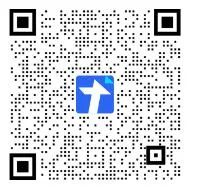 2021年教师应聘个人信息登记表4、我校将根据上传资料进行初选，随后将短信通知入围人员参加专业考核和综合面试。入围人员按照通知要求携带个人简历、已提交的相关证件原件及复印件参加专业考核和综合面试。六、联系方式办公室：0371—56590666/56590777电子邮箱：hnsyyuhongguoji@163.com地址：郑州市郑州航空港经济综合实验区鄱阳湖路6号（正门因11号和17号地铁在建，鄱阳湖路道路不通，地铁在建期间，学校北门畅通，北门地址：华夏大道与慈航路交叉口向东100米路南）邮编：450019